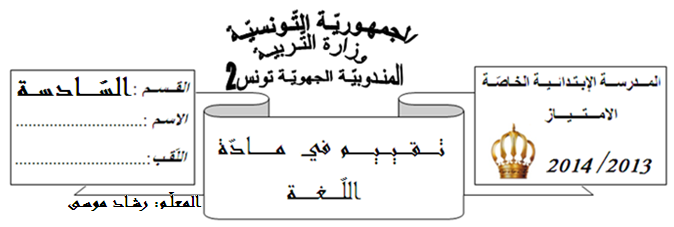 السَّنَــد :   سَـامِحْـنِي يـا صَغِيـرِي سَـأَكُـونُ لَـكَ أَبًـا جَـدِيـدًا سَـأَكُـونُ رَفِـيقًـا فِي الْلَّـعِبِ، سَـأَفْـرَحُ  مَعَكَ عِـنْـدَمَـا تَفْـرَحُ و أَضْـحَكُ عِنْـدَمَـا تَضْـحَكُ، سَـوْفَ أَعَـضُّ لِـسَانِـي أِذَا أَحْسَسْـتُ بِـأَنَّـهُ سَيَنْـهَرُكَ. لَـقَدْ تَصَـوَّرْتُكَ و قَـدْ أَصْـبَحْتَ رَجُـلاً.أَسْتَخْـرِجُ من النَّصِّ فِعْلَـيْنِ مُـضَـاعَفَيْنِ.  ........................// ...........................أَسْتَخْـرِجُ من النَّصِّ:اِسْمَـيْنِ نَكِـرَتَيْنِ: ...........................//...................................اِسْـمًـا مُـعَرَّفًـا بـ"آلْـ": ....................................اِسْمَـيْنِ مُعَـرَّفَيْنِ بالإضافة: ........................//.........................ضَـمِيرُ جَـرٍّ: ................................ضَـمِيرُ نَصْـبٍ: ..............................أُحَـدِّدُ وَظَائِفَ مَـا تَحْتَـهُ سَـطْرٌ فِي النَّصِّ.أَنَّــــهُ: ..................................................................................تَصَـوَّرْتُــكَ: ..........................................................................سَيَنْـهَرُكَ: .............................................................................أ)     أُعِـيـدُ كِتَـابَةَ الِجُـزْءِ الْآتِـي حَسَـبَ السِّيَـاقِ:اِرْتَـمَـى بَـيْنَ أَحْضَـانِ جَـدَّتِـهِ يَـدْعُـوهَـا إلى الْمُسَـانَدَةِ................................جَـدَّتِـهَـا............................................................................جَـدَّتِـهِمْ...............................................ب)   أُسْـنِـدُ الِأَفْعَـالَ إِلَـى "نَـحْنُ" و "أَنِـتِ" و "هُـمْ":لَنْ أَجْـرِيَ بِـسَبَبِ الْإِصَـابَةِ....................................................................................................................................................................................................................................................................أُرَكِّبُ جُـمَلاً مُـسْتَعِينًـا بِـمَـا يَلِـي:آمُـرُ صَـدِيقِي بِـشَـدِّ الْحَبـْلِ:....................................................................أَنْهَـى أَصْـدِقَـائِي بِـعَدَمِ رَشِّ الْـمَـاءِ عَلَـى الْأَرِضِ:.................................................................................................................اِعْتَنَـى الطِّـفْلُ بِخَـرُوفِهِ قَـبْلَ ذَبْـحِهِ.  أُنْـتِجُ نَصًّـا قَصِيـرًا مُسْتَعْـمِلاً ضَمَـائِرَ جَـرٍّ(سَطِّـرْهَـا) و مُرَكَّـبَـاتٍ إِضَـافِيَّةٍ(ضَـعْهَـا بَيْـنَ قَوْسَيْـنِ).................................................................................................................................................................................................................................................................................................................................................................................................................................................................................................................................................................................................................................................................................................................................................